Grammar Conjunctions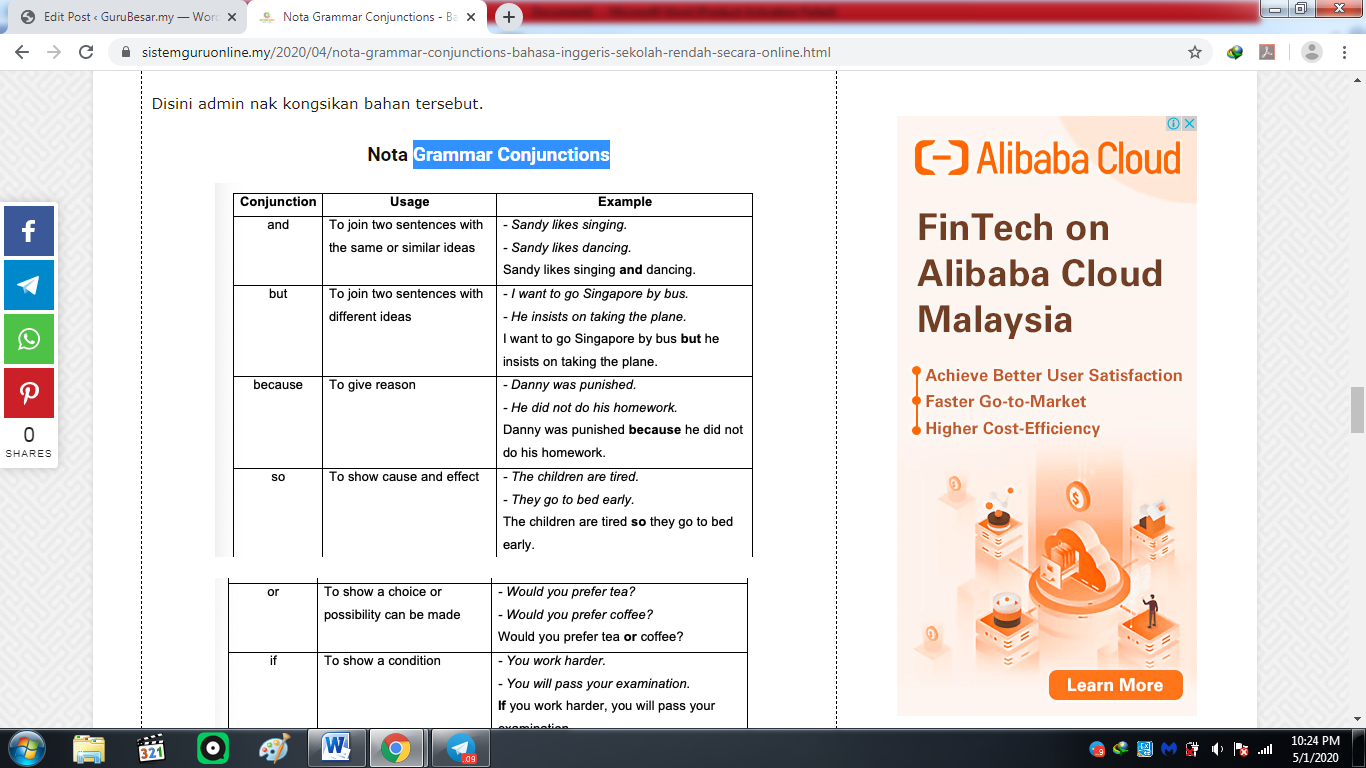 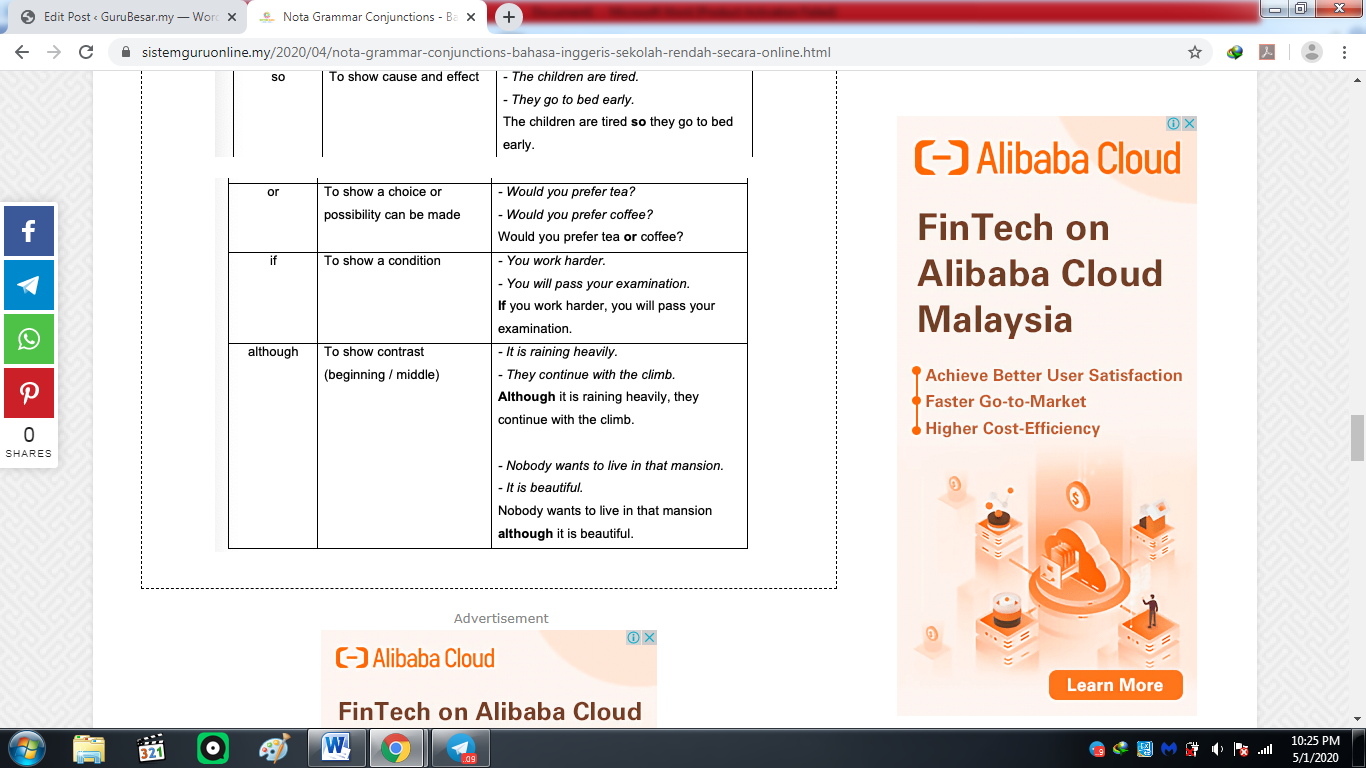 